   SCHOOL DISTRICT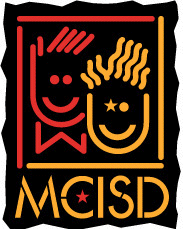 Human Resources Department734-242-5799MEMORIAL DONATIONS FORMUse this form to inform the Human Resources Office if an employee has experienced a death of a loved one. This only includes spouse, parent, child, stepparent or stepchild. Email completed forms to jennifer.dively@monroeisd.us.  Please note that periodically the names of those remembered will be included in our ISD “Inside” newsletter.  If the employee would rather not share this information, please check the “opt out” option on the form.   FUNERALEmployee Name:       Relationship of Deceased:  Employee       Spouse       Son/Daughter       Parent of Employee  Stepparent    StepchildName of Deceased:      	Opt out (do not put in ISD newsletter) optionSubmitted by:      	Date:      